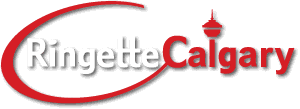 123 League Over Age Player, Advance, Retreat Request FormSubmission DatesAdvance/Retreat Request (By Others): November 8Over Age Player: November 10Self Advance/Retreat Request: November 15Late or incomplete submissions WILL NOT be consideredPlease use a separate form for each type of requestSubmit to the Ringette Calgary League Directors and Administration via email atrcleaguedirector@gmail.com & admin@ringettecalgary.caHome Association approving this request:								Contact:												Position:												Contact person for this request:					Phone#:			This form is for the following request:    Check ONE only.Over Age Player			Complete Section A		Team Self Advance		Complete Section B		Team Advance By Others	Complete Section C		Team Self Retreat			Complete Section D		Team Retreat By Others		Complete Section D		* For all sections please also include team profile information *GAMES SHEETS MUST BE SUBMITTED WITH THIS APPLICATION FOR EVERY GAME PLAYED.THIS INCLUDES LEAGUE, EXHIBITION & TOURNAMENT GAMES. REQUESTS WITH MISSING GAME SHEETS WILL NOT BE CONSIDERED.Summary of evidence that supports this request:__________________________________________________________________________________________________________________________________________________________________________________________________________________________________________________________________________________________________________________________________________________________________________________________________________________________________________________________________________________________________________________________________________________________________________________________________________________________________________________________________________________________________________________________________________________________________________________________________________________________________________________________________________________________________________________________________________________________________________________________________________________________________________________________________________________________Section A – Over Age PlayerTeam Name:						Team Code:					Local Assoc:						Division/Level:				Player Name:						Jersey #:					Birthdate:					Age:			Yrs. Exp:			Player Name:						Jersey #:					Birthdate:					Age:			Yrs. Exp:			Player Name:						Jersey #:					Birthdate:					Age:			Yrs. Exp:			Player Name:						Jersey #:					Birthdate:					Age:			Yrs. Exp:			Player Name:						Jersey #:					Birthdate:					Age:			Yrs. Exp:			Player Name:						Jersey #:					Birthdate:					Age:			Yrs. Exp:			Section B – Team Self AdvanceTeam Name:								Team Code:			Local Association:											Current Division/Level:										Division/Level Requesting:										Section C – Team Advance (By Others) – This if for teams requesting other teams be advanced. A non-refundable fee of $200 payable to Ringette Calgary.Team Name:								Team Code:			Local Association:											Current Division/Level:										Division/Level Requesting:										Teams making this advance request are:Team Name:								Team Code:			Local Association:							Division/Level:		Team Name:								Team Code:			Local Association:							Division/Level:		* List additional teams on a separate sheet if necessary *Section D – Team Retreat (Self or by others) – Additional exhibition games against requested level teams is recommended and may be requested by the RC 123 League Directors.Team Name:								Team Code:			Local Association:											Current Division/Level:										Division/Level Requesting:										